موفق باشیدنام: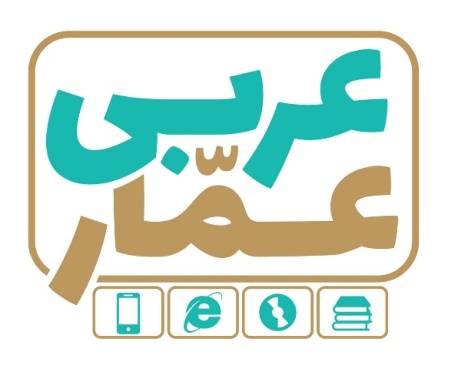 تاریخ امتحان:نام خانوادگی:ساعت برگزاری:نام دبیر طراح سوالات:مدت زمان امتحان:عربی هفتمنوبت دومعربی هفتمنوبت دومعربی هفتمنوبت دومردیفسؤالاتسؤالاتسؤالاتسؤالاتبارم1سخنان حكيمانه زيررابه فارسي ترجمه كنيد.الف: الجَهلُ موتُ الأحياءِ. ( 75/ ) .....................................ب: الإنسانُ عَبدُ الإحسانِ. ( 75/ ) .....................................سخنان حكيمانه زيررابه فارسي ترجمه كنيد.الف: الجَهلُ موتُ الأحياءِ. ( 75/ ) .....................................ب: الإنسانُ عَبدُ الإحسانِ. ( 75/ ) .....................................سخنان حكيمانه زيررابه فارسي ترجمه كنيد.الف: الجَهلُ موتُ الأحياءِ. ( 75/ ) .....................................ب: الإنسانُ عَبدُ الإحسانِ. ( 75/ ) .....................................سخنان حكيمانه زيررابه فارسي ترجمه كنيد.الف: الجَهلُ موتُ الأحياءِ. ( 75/ ) .....................................ب: الإنسانُ عَبدُ الإحسانِ. ( 75/ ) .....................................1.5۲جمله هاي زيررابه فارسي ترجمه كنيد .1- هذانِ الصّفّانِ كَبيرانِ . ( 75/ ) ..................................................................................................................2- ذَهَبتُ إليَ السُّوقِ .( 75/ ) ..................................................................................................................3- هُوَ ماجَمَعَ الأخشابَ . ( 75/ ) ..................................................................................................................4- نَحنُ فَرِحنا كَثيراً . ( 75/ ) ..................................................................................................................5- الجَوُّ في الرّبيعِ مُعتدِلٌ . ( 1 ) ..................................................................................................................جمله هاي زيررابه فارسي ترجمه كنيد .1- هذانِ الصّفّانِ كَبيرانِ . ( 75/ ) ..................................................................................................................2- ذَهَبتُ إليَ السُّوقِ .( 75/ ) ..................................................................................................................3- هُوَ ماجَمَعَ الأخشابَ . ( 75/ ) ..................................................................................................................4- نَحنُ فَرِحنا كَثيراً . ( 75/ ) ..................................................................................................................5- الجَوُّ في الرّبيعِ مُعتدِلٌ . ( 1 ) ..................................................................................................................جمله هاي زيررابه فارسي ترجمه كنيد .1- هذانِ الصّفّانِ كَبيرانِ . ( 75/ ) ..................................................................................................................2- ذَهَبتُ إليَ السُّوقِ .( 75/ ) ..................................................................................................................3- هُوَ ماجَمَعَ الأخشابَ . ( 75/ ) ..................................................................................................................4- نَحنُ فَرِحنا كَثيراً . ( 75/ ) ..................................................................................................................5- الجَوُّ في الرّبيعِ مُعتدِلٌ . ( 1 ) ..................................................................................................................جمله هاي زيررابه فارسي ترجمه كنيد .1- هذانِ الصّفّانِ كَبيرانِ . ( 75/ ) ..................................................................................................................2- ذَهَبتُ إليَ السُّوقِ .( 75/ ) ..................................................................................................................3- هُوَ ماجَمَعَ الأخشابَ . ( 75/ ) ..................................................................................................................4- نَحنُ فَرِحنا كَثيراً . ( 75/ ) ..................................................................................................................5- الجَوُّ في الرّبيعِ مُعتدِلٌ . ( 1 ) ..................................................................................................................۴۳ترجمه ناقص را كامل كنيد.الف: سَلامَةُ العيشِ في المُداراةِ .            سلامت .......................... درمدارا كردن استب: قالَ النّجّارُ لِصاحبِ المَصنعِ .         نجّار به صاحب ..........................گفت .ترجمه ناقص را كامل كنيد.الف: سَلامَةُ العيشِ في المُداراةِ .            سلامت .......................... درمدارا كردن استب: قالَ النّجّارُ لِصاحبِ المَصنعِ .         نجّار به صاحب ..........................گفت .ترجمه ناقص را كامل كنيد.الف: سَلامَةُ العيشِ في المُداراةِ .            سلامت .......................... درمدارا كردن استب: قالَ النّجّارُ لِصاحبِ المَصنعِ .         نجّار به صاحب ..........................گفت .ترجمه ناقص را كامل كنيد.الف: سَلامَةُ العيشِ في المُداراةِ .            سلامت .......................... درمدارا كردن استب: قالَ النّجّارُ لِصاحبِ المَصنعِ .         نجّار به صاحب ..........................گفت .۱۴ترجمه درست را انتخاب كنيد . الف : يَدُ اللهِ مَعَ الجماعَةِ .        1- دست خدا با جماعت است .              2- ياري خدا با جماعت است . ب : اَنتُما سَمِعتُما .                1- شما شنيديد .                               2- آنها شنيدند.  ترجمه درست را انتخاب كنيد . الف : يَدُ اللهِ مَعَ الجماعَةِ .        1- دست خدا با جماعت است .              2- ياري خدا با جماعت است . ب : اَنتُما سَمِعتُما .                1- شما شنيديد .                               2- آنها شنيدند.  ترجمه درست را انتخاب كنيد . الف : يَدُ اللهِ مَعَ الجماعَةِ .        1- دست خدا با جماعت است .              2- ياري خدا با جماعت است . ب : اَنتُما سَمِعتُما .                1- شما شنيديد .                               2- آنها شنيدند.  ترجمه درست را انتخاب كنيد . الف : يَدُ اللهِ مَعَ الجماعَةِ .        1- دست خدا با جماعت است .              2- ياري خدا با جماعت است . ب : اَنتُما سَمِعتُما .                1- شما شنيديد .                               2- آنها شنيدند.  ۱۵نام هرتصوير رابه عربي زيرآن بنويسيد. ( يك مورد اضافي است )    « سيّارة  - حقيبة  - وَردتانِ  - لاعِبة  - وَلَدانِ »نام هرتصوير رابه عربي زيرآن بنويسيد. ( يك مورد اضافي است )    « سيّارة  - حقيبة  - وَردتانِ  - لاعِبة  - وَلَدانِ »نام هرتصوير رابه عربي زيرآن بنويسيد. ( يك مورد اضافي است )    « سيّارة  - حقيبة  - وَردتانِ  - لاعِبة  - وَلَدانِ »نام هرتصوير رابه عربي زيرآن بنويسيد. ( يك مورد اضافي است )    « سيّارة  - حقيبة  - وَردتانِ  - لاعِبة  - وَلَدانِ »۱۵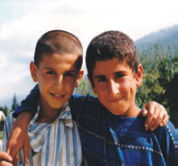 ..........................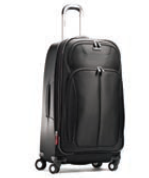 ..........................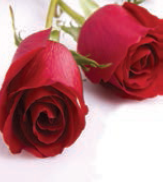 ..........................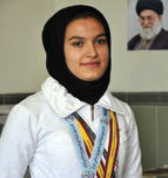 ..........................۱۶كلمات مترادف را با =  و كلمات متضادرابا ≠  نشان دهيد .خَلفْ .......... وَراء               واقِف .......... جالِس            كلمات مترادف را با =  و كلمات متضادرابا ≠  نشان دهيد .خَلفْ .......... وَراء               واقِف .......... جالِس            كلمات مترادف را با =  و كلمات متضادرابا ≠  نشان دهيد .خَلفْ .......... وَراء               واقِف .......... جالِس            كلمات مترادف را با =  و كلمات متضادرابا ≠  نشان دهيد .خَلفْ .......... وَراء               واقِف .......... جالِس            0.57كدام كلمه ازنظر معنايي يادستوري با بقيه ناهماهنگ است ؟ الف : خَرَجَ           جَنب            طَرَقَ              دَخَلَ          ب :  أحمَر           أزرَق          الخَميس             أسوَد   كدام كلمه ازنظر معنايي يادستوري با بقيه ناهماهنگ است ؟ الف : خَرَجَ           جَنب            طَرَقَ              دَخَلَ          ب :  أحمَر           أزرَق          الخَميس             أسوَد   كدام كلمه ازنظر معنايي يادستوري با بقيه ناهماهنگ است ؟ الف : خَرَجَ           جَنب            طَرَقَ              دَخَلَ          ب :  أحمَر           أزرَق          الخَميس             أسوَد   كدام كلمه ازنظر معنايي يادستوري با بقيه ناهماهنگ است ؟ الف : خَرَجَ           جَنب            طَرَقَ              دَخَلَ          ب :  أحمَر           أزرَق          الخَميس             أسوَد   0.58گزينه مناسب راانتخاب كنيد.الف : اَلشِّتاءُ فَصلٌ .................. .          حارٌّ            بارِدٌ ب : خَيرُ النّاسِ .................. لِلنّاسِ .      أنفَعُ           صَغيرٌ 	گزينه مناسب راانتخاب كنيد.الف : اَلشِّتاءُ فَصلٌ .................. .          حارٌّ            بارِدٌ ب : خَيرُ النّاسِ .................. لِلنّاسِ .      أنفَعُ           صَغيرٌ 	گزينه مناسب راانتخاب كنيد.الف : اَلشِّتاءُ فَصلٌ .................. .          حارٌّ            بارِدٌ ب : خَيرُ النّاسِ .................. لِلنّاسِ .      أنفَعُ           صَغيرٌ 	گزينه مناسب راانتخاب كنيد.الف : اَلشِّتاءُ فَصلٌ .................. .          حارٌّ            بارِدٌ ب : خَيرُ النّاسِ .................. لِلنّاسِ .      أنفَعُ           صَغيرٌ 	0.59معناي كلمات مشخص شده رابنويسيد .  الف : كانت في بَحرٍ كَبيرٍ سمَكَةٌ قبيحَةٌ.     (                             )ب :  السّيّدُ زارعيّ فَلّاحٌ.                 (                             )معناي كلمات مشخص شده رابنويسيد .  الف : كانت في بَحرٍ كَبيرٍ سمَكَةٌ قبيحَةٌ.     (                             )ب :  السّيّدُ زارعيّ فَلّاحٌ.                 (                             )معناي كلمات مشخص شده رابنويسيد .  الف : كانت في بَحرٍ كَبيرٍ سمَكَةٌ قبيحَةٌ.     (                             )ب :  السّيّدُ زارعيّ فَلّاحٌ.                 (                             )معناي كلمات مشخص شده رابنويسيد .  الف : كانت في بَحرٍ كَبيرٍ سمَكَةٌ قبيحَةٌ.     (                             )ب :  السّيّدُ زارعيّ فَلّاحٌ.                 (                             )0.5۱۰با توجه  به توضيحات داخل پرانتز جواب هرسؤال را انتخاب كنيد .   الف : أنا ............................ المَحصولَ .               ( فعل ماضي )     « حَصَدَ  - حَصَدتُ »ب : ............................ القَلَمُ ؟ القلَمُ عَلَي الكتابِ .  ( كلمه پرسشي )   « أينَ  – لِمَن »با توجه  به توضيحات داخل پرانتز جواب هرسؤال را انتخاب كنيد .   الف : أنا ............................ المَحصولَ .               ( فعل ماضي )     « حَصَدَ  - حَصَدتُ »ب : ............................ القَلَمُ ؟ القلَمُ عَلَي الكتابِ .  ( كلمه پرسشي )   « أينَ  – لِمَن »با توجه  به توضيحات داخل پرانتز جواب هرسؤال را انتخاب كنيد .   الف : أنا ............................ المَحصولَ .               ( فعل ماضي )     « حَصَدَ  - حَصَدتُ »ب : ............................ القَلَمُ ؟ القلَمُ عَلَي الكتابِ .  ( كلمه پرسشي )   « أينَ  – لِمَن »با توجه  به توضيحات داخل پرانتز جواب هرسؤال را انتخاب كنيد .   الف : أنا ............................ المَحصولَ .               ( فعل ماضي )     « حَصَدَ  - حَصَدتُ »ب : ............................ القَلَمُ ؟ القلَمُ عَلَي الكتابِ .  ( كلمه پرسشي )   « أينَ  – لِمَن »0.5۱۱جدول رابا كلمات داده شده كامل كنيد .      «   نافذتانِ –    حافظاتِ  -    مُدرّسونَ   »جدول رابا كلمات داده شده كامل كنيد .      «   نافذتانِ –    حافظاتِ  -    مُدرّسونَ   »جدول رابا كلمات داده شده كامل كنيد .      «   نافذتانِ –    حافظاتِ  -    مُدرّسونَ   »جدول رابا كلمات داده شده كامل كنيد .      «   نافذتانِ –    حافظاتِ  -    مُدرّسونَ   »0.5۱۲صحيح وغلط بودن جملات زيررا مشخص كنيد .الف : هذانِ كُرسيّانِ .                             ب : لَونُ المَوزِ أصفَرٌ .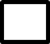 ج : الوحدَةُ خيرٌ مِن جَليسِ السُّوءِ .     	د : سِتّة – سَبعه – تِسعة – ثمانية – ( ازلحاظ ترتيب )صحيح وغلط بودن جملات زيررا مشخص كنيد .الف : هذانِ كُرسيّانِ .                             ب : لَونُ المَوزِ أصفَرٌ .ج : الوحدَةُ خيرٌ مِن جَليسِ السُّوءِ .     	د : سِتّة – سَبعه – تِسعة – ثمانية – ( ازلحاظ ترتيب )صحيح وغلط بودن جملات زيررا مشخص كنيد .الف : هذانِ كُرسيّانِ .                             ب : لَونُ المَوزِ أصفَرٌ .ج : الوحدَةُ خيرٌ مِن جَليسِ السُّوءِ .     	د : سِتّة – سَبعه – تِسعة – ثمانية – ( ازلحاظ ترتيب )صحيح وغلط بودن جملات زيررا مشخص كنيد .الف : هذانِ كُرسيّانِ .                             ب : لَونُ المَوزِ أصفَرٌ .ج : الوحدَةُ خيرٌ مِن جَليسِ السُّوءِ .     	د : سِتّة – سَبعه – تِسعة – ثمانية – ( ازلحاظ ترتيب )1۱۳براي كلمات ستون ( الف )  كلماتي از ستون ( ب ) را انتخاب كنيد و شماره مربوط به هركدام را داخل مربع بنويسيد .( يك كلمه اضافي است )الف : 1- الصّلاة   2- كلامٌ بَينَ شَخصينِ     ب :           الحِوار           أبيض            عَمودُ الدّينِبراي كلمات ستون ( الف )  كلماتي از ستون ( ب ) را انتخاب كنيد و شماره مربوط به هركدام را داخل مربع بنويسيد .( يك كلمه اضافي است )الف : 1- الصّلاة   2- كلامٌ بَينَ شَخصينِ     ب :           الحِوار           أبيض            عَمودُ الدّينِبراي كلمات ستون ( الف )  كلماتي از ستون ( ب ) را انتخاب كنيد و شماره مربوط به هركدام را داخل مربع بنويسيد .( يك كلمه اضافي است )الف : 1- الصّلاة   2- كلامٌ بَينَ شَخصينِ     ب :           الحِوار           أبيض            عَمودُ الدّينِبراي كلمات ستون ( الف )  كلماتي از ستون ( ب ) را انتخاب كنيد و شماره مربوط به هركدام را داخل مربع بنويسيد .( يك كلمه اضافي است )الف : 1- الصّلاة   2- كلامٌ بَينَ شَخصينِ     ب :           الحِوار           أبيض            عَمودُ الدّينِ0.5۱۴به پرسش هاي زيربه عربي پاسخ دهيد . الف : كَيفَ حالُكَ ؟ ................................................ب : هَل أنتَ إيرانيٌّ ؟ ................................................ج : مَن خالِقُ السّماواتِ وَ الأرض ِ ؟ ................................................د : مَاسمُ أبوكَ ؟ ................................................به پرسش هاي زيربه عربي پاسخ دهيد . الف : كَيفَ حالُكَ ؟ ................................................ب : هَل أنتَ إيرانيٌّ ؟ ................................................ج : مَن خالِقُ السّماواتِ وَ الأرض ِ ؟ ................................................د : مَاسمُ أبوكَ ؟ ................................................به پرسش هاي زيربه عربي پاسخ دهيد . الف : كَيفَ حالُكَ ؟ ................................................ب : هَل أنتَ إيرانيٌّ ؟ ................................................ج : مَن خالِقُ السّماواتِ وَ الأرض ِ ؟ ................................................د : مَاسمُ أبوكَ ؟ ................................................به پرسش هاي زيربه عربي پاسخ دهيد . الف : كَيفَ حالُكَ ؟ ................................................ب : هَل أنتَ إيرانيٌّ ؟ ................................................ج : مَن خالِقُ السّماواتِ وَ الأرض ِ ؟ ................................................د : مَاسمُ أبوكَ ؟ ................................................۲